21.05.2021 г.                                                                                       			                                                                             № 416О проведении государственной итоговой аттестации по образовательным программам основного общего образования и среднего общего образования на территории муниципального образования город Канск в 2021 годуВ целях организации и проведения государственной итоговой аттестации обучающихся, освоивших программы основного общего образования и среднего общего образования, на территории муниципального образования город Канск в 2021 году, в соответствии с Федеральным законом от 29.12.2012 № 273-ФЗ «Об образовании в Российской Федерации», Приказом Министерства просвещения  Российской Федерации от  07.11.2018   № 190/1512 «Об утверждении Порядка проведения государственной итоговой аттестации по образовательным программам среднего общего образования», Приказом Министерства просвещения Российской Федерации от 07.11.2018 № 189/1513 «Об утверждении Порядка проведения государственной итоговой аттестации по образовательным программам основного общего образования», руководствуясь статьями 30, 35 Устава города Канска, ПОСТАНОВЛЯЮ:1. Утвердить график работы пунктов проведения единого государственного экзамена на территории города Канска в период государственной итоговой аттестации по образовательным программам среднего общего образования в 2021 году согласно приложению 1 к настоящему постановлению.2. Утвердить график работы пунктов проведения основного государственного экзамена и государственного выпускного экзамена на территории города Канска в период государственной итоговой аттестации по образовательным программам основного общего образования в 2021 году согласно приложению 2 к настоящему постановлению.3. Руководителям муниципальных общеобразовательных организаций, в которых размещаются пункты проведения единого государственного экзамена в 2021 году: О.А. Шумачковой (муниципальное автономное общеобразовательное учреждение гимназия № . Канска),                           М.А. Имподистовой (Муниципальное бюджетное общеобразовательное учреждение средняя общеобразовательная школа № . Канска),                   С.В. Креминскому (муниципальное бюджетное общеобразовательное учреждение средняя общеобразовательная школа № 21 г. Канска) обеспечить сохранность имеющихся в образовательных организациях средств видеонаблюдения в пунктах проведения единого государственного экзамена, оптимальный ракурс видеокамер, включение  видеозаписи экзаменов в штабе с 06.00 часов, в аудиториях – с 08.00 часов до окончания экзамена, оперативную связь с МЦТЭТ г. Канска Красноярского филиала ПАО «Ростелеком».4. Исполняющему обязанности руководителя УО администрации                г. Канска (Е.Ю. Рева) уведомить о проведении государственной итоговой аттестации в пунктах проведения экзаменов согласно приложениям 1 и 2 к настоящему постановлению:   МО МВД России «Канский» (Н.В. Банин); КГБУЗ «Канская Межрайонная детская больница» (А.В. Бобрик);Восточный филиал АО «Красноярская Региональная Энергетическая Компания» (Ю.Г. Тимофеев).5. Начальнику МКУ «Управление по делам ГО и ЧС администрации           г. Канска» (Р.В. Крупский) обеспечить использование в пунктах проведения экзаменов – МАОУ гимназии № 4 г. Канска, МБОУ СОШ № 3 г. Канска, МБОУ СОШ № 21 г. Канска передвижных резервных источников электроэнергии согласно  приложению 1 к настоящему постановлению.6. Ведущему специалисту Отдела культуры (Н.А. Нестерова) опубликовать настоящее постановление в газете «Канский вестник» и разместить на официальном сайте муниципального образования город Канск в сети Интернет.7. Контроль за исполнением настоящего постановления возложить на первого заместителя главы города Канска по вопросам жизнеобеспечения     П.Н. Иванца, заместителя главы города по социальной политике Ю.А. Ломову в пределах компетенции.8. Постановление вступает в силу со дня подписания. Глава города Канска		    	                     		         А.М. БересневПриложение 1 к постановлению администрации города Канска от  21.05.2021 года № 416График работы пунктов проведения единого государственного экзамена и государственного выпускного экзамена на территории города Канска в период государственной итоговой аттестации по образовательным программам среднего общего образования в 2021 годуИ.о. руководителяУО администрации г.Канска		Е.Ю. РеваПриложение 2 к постановлению администрации города Канска от  21.05.2021 года № 416График работы пунктов проведения основного государственного экзамена и государственного выпускного экзаменана территории города Канска в период государственной итоговой аттестациипо образовательным программам основного общего образования в 2021 годуИ.о. руководителяУО администрации г.Канска	                    	                                                                                                                                                                   Е.Ю. Рева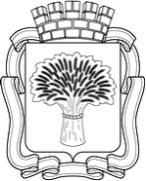 Российская ФедерацияАдминистрация города Канска
Красноярского краяПОСТАНОВЛЕНИЕДатаПункт проведения экзаменаАдресПредметНачало экзаменаПродолжительность экзаменаОсновной периодОсновной периодОсновной периодОсновной периодОсновной периодОсновной период25 мая 2021 годаМуниципальное бюджетное общеобразовательное учреждение средняя общеобразовательная школа № 3 г. Канскаг. Канск, ул. Муромская, д.13Русский язык(ГВЭ)10.002 часа 30 минут28 мая 2021 годаМуниципальное бюджетное общеобразовательное учреждение средняя общеобразовательная школа № 3 г. Канскаг. Канск, ул. Муромская, д.13Математика(ГВЭ)10.002 часа 31 мая 2021 годаМуниципальное автономное общеобразовательное учреждение гимназия № 4 г. Канскаг. Канск, ул. Революции, д.19Химия10.003 часа 30 минут31 мая 2021 годаМуниципальное автономное общеобразовательное учреждение гимназия № 4 г. Канскаг. Канск, ул. Революции, д.19География 10.003 часа31 мая 2021 годаМуниципальное автономное общеобразовательное учреждение гимназия № 4 г. Канскаг. Канск, ул. Революции, д.19Литература10.003 часа 55 минут03 июня 2021 годаМуниципальное автономное общеобразовательное учреждение гимназия № 4 г. Канскаг. Канск, ул. Революции, д.19Русский язык10.003 часа 30 минут03 июня 2021 годаМуниципальное бюджетное общеобразовательное учреждение средняя общеобразовательная школа № 3 г. Канскаг. Канск, ул. Муромская, д.13Русский язык10.003 часа 30 минут03 июня 2021 годаМуниципальное бюджетное общеобразовательное учреждение средняя общеобразовательная школа № 21 г. Канскаг. Канск, ул. Красноярская д.22Русский язык10.003 часа 30 минут04  июня 2021 годаМуниципальное бюджетное общеобразовательное учреждение средняя общеобразовательная школа № 21 г. Канскаг. Канск, ул. Красноярская д.22Русский язык10.003 часа 30 минут04  июня 2021 годаППЭ на дому г. Канск, ул. Совхозная д. 3 кв. 64Русский язык10.003 часа 30 минут07 июня 2021 годаМуниципальное бюджетное общеобразовательное учреждение средняя общеобразовательная школа № 3 г. Канскаг. Канск, ул. Муромская, д.13Математика (профильный уровень)10.003 часа 55 минут07 июня 2021 годаМуниципальное автономное общеобразовательное учреждение гимназия № 4 г. Канскаг. Канск, ул. Революции, д.19Математика (профильный уровень)10.003 часа 55 минут08 июня 2021 года(резервный день)Муниципальное бюджетное общеобразовательное учреждение средняя общеобразовательная школа № 3 г. Канскаг. Канск, ул. Муромская, д.13Русский язык(ГВЭ)10.002 часа 30 минут11 июня 2021 годаМуниципальное бюджетное общеобразовательное учреждение средняя общеобразовательная школа № 21 г. Канскаг. Канск, ул. Красноярская д.22Физика10.003 часа 55 минут11 июня 2021 годаМуниципальное бюджетное общеобразовательное учреждение средняя общеобразовательная школа № 21 г. Канскаг. Канск, ул. Красноярская д.22История10.003 часа 55 минут15 июня 2021 годаМуниципальное бюджетное общеобразовательное учреждение средняя общеобразовательная школа № 3 г. Канскаг. Канск, ул. Муромская, д.13Обществознание10.003 часа 55 минут15 июня 2021 годаМуниципальное автономное общеобразовательное учреждение гимназия № 4 г. Канскаг. Канск, ул. Революции, д.19Обществознание10.003 часа 55 минут15 июня 2021 годаППЭ на дому г. Канск, ул. Совхозная д. 3 кв. 64Обществознание10.003 часа 55 минут16 июня 2021 года(резервный день)Муниципальное бюджетное общеобразовательное учреждение средняя общеобразовательная школа № 3 г. Канскаг. Канск, ул. Муромская, д.13Математика(ГВЭ)10.002 часа 18 июня 2021 годаМуниципальное бюджетное общеобразовательное учреждение средняя общеобразовательная школа № 21 г. Канскаг. Канск, ул. Красноярская д.22Биология10.003 часа 55 минут18 июня 2021 годаМуниципальное бюджетное общеобразовательное учреждение средняя общеобразовательная школа № 21 г. Канскаг. Канск, ул. Красноярская д.22Английский язык(письменная часть)10.003 часа21 июня 2021 годаМуниципальное бюджетное общеобразовательное учреждение средняя общеобразовательная школа № 3 г. Канскаг. Канск, ул. Муромская, д.13Английский язык (устная часть)10.0015 мин24 июня 2021 годаМуниципальное автономное общеобразовательное учреждение гимназия № 4 г. Канскаг. Канск, ул. Революции, д.19Информатика и ИКТ(КЕГЭ)10.003 часа 55 минут25 июня 2021 годаМуниципальное автономное общеобразовательное учреждение гимназия № 4 г. Канскаг. Канск, ул. Революции, д.19Информатика и ИКТ(КЕГЭ)10.003 часа 55 минут28 июня 2021 года(резервный день)Муниципальное бюджетное общеобразовательное учреждение средняя общеобразовательная школа № 21 г. Канскаг. Канск, ул. Красноярская д.22История, география, литература, биология, русский язык, английский язык (раздел «Говорение»)10.003 часа 55 минут28 июня 2021 года(резервный день)ППЭ на дому г. Канск, ул. Совхозная д. 3 кв. 64Русский язык10.003 часа 30 минут29 июня 2021 года(резервный день)Муниципальное бюджетное общеобразовательное учреждение средняя общеобразовательная школа № 21 г. Канскаг. Канск, ул. Красноярская д.22Обществознание, химия, физика, английский язык (кроме раздела «Говорение»), математика П, информатика и ИКТ. 10.003 часа 55 минут29 июня 2021 года(резервный день)ППЭ на дому г. Канск, ул. Совхозная д. 3 кв. 64Обществознание10.003 часа 55 минут02 июля 2021 года(резервный день)Муниципальное бюджетное общеобразовательное учреждение средняя общеобразовательная школа № 21 г. Канскаг. Канск, ул. Красноярская д.22Все предметы 10.003 часа 55 минут02 июля 2021 года(резервный день)ППЭ на дому г. Канск, ул. Совхозная д. 3 кв. 64Все предметы 10.003 часа 55 минутДатаПункт проведения экзаменаАдресПредметНачало экзаменаПродолжительность экзамена24 мая 2021 годаМуниципальное бюджетное общеобразовательное учреждение средняя общеобразовательная школа № 18 г. Канскаг. Канска, пер. Индустриальный, д. 1Русский язык 10.003 часа 55 минут24 мая 2021 годаМуниципальное бюджетное общеобразовательное учреждение средняя общеобразовательная школа № 2 г. Канскаг. Канск, ул. Крестьянская,д. 27Русский язык 10.003 часа 55 минут24 мая 2021 годаМуниципальное бюджетное общеобразовательное учреждение средняя общеобразовательная школа № 5 г. Канскаг. Канск, мкр. Солнечный, д. 85Русский язык 10.003 часа 55 минут24 мая 2021 годаМуниципальное автономное общеобразовательное учреждение лицей №1 г. Канскаг. Канск, мкр. Северный, д. 29 АРусский язык 10.003 часа 55 минут24 мая 2021 годаМуниципальное бюджетное общеобразовательное учреждение основная общеобразовательная школа № 17 г. Канскаг. Канск, п. Строителей, д. 59Русский язык 10.003 часа 55 минут24 мая 2021 годаМуниципальное бюджетное общеобразовательное учреждение основная общеобразовательная школа № 20 г. Канска г. Канск, ул.Молодогвардейская, д. 5Русский язык (ГВЭ)10.003 часа 55 минут25 мая 2021 годаМуниципальное бюджетное общеобразовательное учреждение средняя общеобразовательная школа № 18 г. Канскаг. Канска, пер. Индустриальный, д. 1Русский язык 10.003 часа 55 минут25 мая 2021 годаМуниципальное бюджетное общеобразовательное учреждение средняя общеобразовательная школа № 2 г. Канскаг. Канск, ул. Крестьянская,д. 27Русский язык 10.003 часа 55 минут25 мая 2021 годаМуниципальное автономное общеобразовательное учреждение лицей №1 г. Канскаг. Канск, мкр. Северный, д. 29 АРусский язык 10.003 часа 55 минут25 мая 2021 годаМуниципальное бюджетное общеобразовательное учреждение основная общеобразовательная школа № 17 г. Канскаг. Канск, п. Строителей, д. 59Русский язык 10.003 часа 55 минутППЭ на домуг. Канск, 1-ый военный городок, дом 111, кв.10Русский язык 10.003 часа 55 минутППЭ на домуг. Канск, ул. Земледелия, д. 39Русский язык 10.003 часа 55 минут27 мая 2021 годаМуниципальное бюджетное общеобразовательное учреждение средняя общеобразовательная школа № 2 г. Канскаг. Канск, ул. Крестьянская,д. 27Математика10.003 часа 55 минут27 мая 2021 годаМуниципальное бюджетное общеобразовательное учреждение средняя общеобразовательная школа № 5 г. Канскаг. Канск, мкр. Солнечный, д. 85Математика10.003 часа 55 минут27 мая 2021 годаМуниципальное автономное общеобразовательное учреждение лицей №1 г. Канскаг. Канск, мкр. Северный, д. 29 АМатематика10.003 часа 55 минут27 мая 2021 годаМуниципальное бюджетное общеобразовательное учреждение основная общеобразовательная школа № 17 г. Канскаг. Канск, п. Строителей, д. 59Математика10.003 часа 55 минут27 мая 2021 годаМуниципальное бюджетное общеобразовательное учреждение средняя общеобразовательная школа № 18 г. Канскаг. Канска, пер. Индустриальный, д. 1Математика10.003 часа 55 минут28 мая 2021 годаМуниципальное бюджетное общеобразовательное учреждение средняя общеобразовательная школа № 2 г. Канскаг. Канск, ул. Крестьянская,д. 27Математика10.003 часа 55 минут28 мая 2021 годаМуниципальное автономное общеобразовательное учреждение лицей №1 г. Канскаг. Канск, мкр. Северный, д. 29 АМатематика10.003 часа 55 минут28 мая 2021 годаМуниципальное бюджетное общеобразовательное учреждение основная общеобразовательная школа № 17 г. Канскаг. Канск, п. Строителей, д. 59Математика10.003 часа 55 минут28 мая 2021 годаМуниципальное бюджетное общеобразовательное учреждение средняя общеобразовательная школа № 18 г. Канскаг. Канска, пер. Индустриальный, д. 1Математика10.003 часа 55 минут28 мая 2021 годаППЭ на домуг. Канск, 1-ый военный городок, дом 111, кв.10Математика10.003 часа 55 минут28 мая 2021 годаППЭ на домуг. Канск, ул. Земледелия, д. 39Математика10.003 часа 55 минут08 июня 2021 г.(резервный день)Муниципальное бюджетное общеобразовательное учреждение средняя общеобразовательная школа № 5 г. Канскаг. Канск, мкр. Солнечный, д. 85Русский язык 10.003 часа 55 минут08 июня 2021 г.(резервный день)Муниципальное бюджетное общеобразовательное учреждение основная общеобразовательная школа № 20 г. Канска г. Канск, ул.Молодогвардейская, д. 5Русский язык (ГВЭ)10.003 часа 55 минут08 июня 2021 г.(резервный день)ППЭ на домуг. Канск, 1-ый военный городок, дом 111, кв.10Русский язык 10.003 часа 55 минут08 июня 2021 г.(резервный день)ППЭ на домуг. Канск, ул. Земледелия, д. 39Русский язык 10.003 часа 55 минут16 июня 2021 г.(резервный день)Муниципальное бюджетное общеобразовательное учреждение средняя общеобразовательная школа № 5 г. Канскаг. Канск, мкр. Солнечный, д. 85Математика 10.003 часа 55 минут16 июня 2021 г.(резервный день)ППЭ на домуг. Канск, 1-ый военный городок, дом 111, кв.10Математика 10.003 часа 55 минут16 июня 2021 г.(резервный день)ППЭ на домуг. Канск, ул. Земледелия, д. 39Математика 10.003 часа 55 минут30 июня 2021 г.(резервный день)Муниципальное бюджетное общеобразовательное учреждение средняя общеобразовательная школа № 5 г. Канскаг. Канск, мкр. Солнечный, д. 85Русский язык 10.003 часа 55 минут30 июня 2021 г.(резервный день)Муниципальное бюджетное общеобразовательное учреждение основная общеобразовательная школа № 20 г. Канска г. Канск, ул.Молодогвардейская, д. 5Русский язык (ГВЭ)10.003 часа 55 минут30 июня 2021 г.(резервный день)ППЭ на домуг. Канск, 1-ый военный городок, дом 111, кв.10Русский язык 10.003 часа 55 минут30 июня 2021 г.(резервный день)ППЭ на домуг. Канск, ул. Земледелия, д. 39Русский язык 10.003 часа 55 минут02 июля 2021 г.(резервный день)Муниципальное бюджетное общеобразовательное учреждение средняя общеобразовательная школа № 5 г. Канскаг. Канск, мкр. Солнечный, д. 85Математика 10.003 часа 55 минут02 июля 2021 г.(резервный день)ППЭ на домуг. Канск, 1-ый военный городок, дом 111, кв.10Математика 10.003 часа 55 минут02 июля 2021 г.(резервный день)ППЭ на домуг. Канск, ул. Земледелия, д. 39Математика 10.003 часа 55 минут